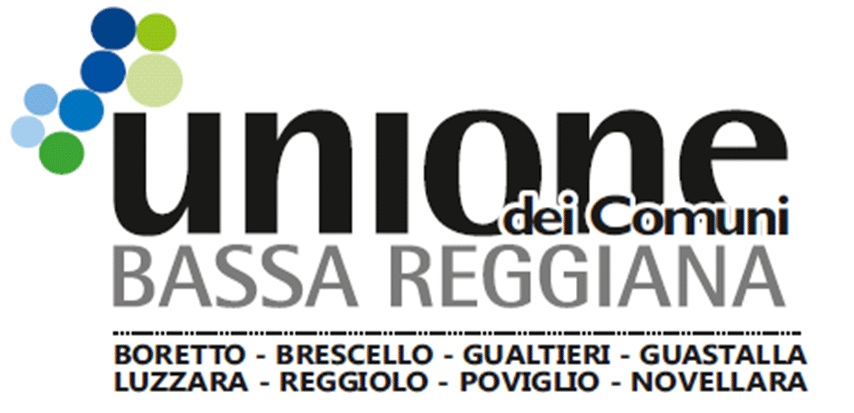 Ufficio Tributi - Comune di PoviglioVia Verdi 1 - 42028 Poviglio (RE) tel. 0522/966811 - Fax 0522/960152 - email info@comune.poviglio.re.itDOMANDA DI RIMBORSO IMU/TASIAll’ Ufficio Tributi delCOMUNE di POVIGLIOVia verdi, 1 42028 PoviglioIl/la sottoscritto/a                                                        Codice Fiscale:                                                   nato/a:                                                               Prov.       il                                   e residente nel comune di                                                                 Prov.       Via/P.zza                                                                    n.       telefono                                               in qualità di                                                                                                  degli immobili situati in Poviglio, identificati al N.C.E.U. al:Foglio       Particella       Subalterno       Categoria catastale       percentuale di possesso      %;Foglio       Particella       Subalterno       Categoria catastale       percentuale di possesso      %;Foglio       Particella       Subalterno       Categoria catastale       percentuale di possesso      %;Foglio       Particella       Subalterno       Categoria catastale       percentuale di possesso      %;Foglio       Particella       Subalterno       Categoria catastale       percentuale di possesso      %;Foglio       Particella       Subalterno       Categoria catastale       percentuale di possesso      %;Foglio       Particella       Subalterno       Categoria catastale       percentuale di possesso      %;Foglio       Particella       Subalterno       Categoria catastale       percentuale di possesso      %;Foglio       Particella       Subalterno       Categoria catastale       percentuale di possesso      %;C H I E D Eil rimborso delle maggiori somme versate relativamente all’IMU/TASI dell’anno/degli anni _______________Motivazione del rimborso:Errore materiale di calcolo;Applicazione di aliquota errata;Altra motivazione:     Annotazioni :     L’accredito delle somme dovute dovrà essere effettuato nelle modalità di seguito precisate: Compensazione con gli importi dovuti medesimo contribuente anche con riferimento a diversi anni d’imposta. (art. 9 del vigente Regolamento IMU Comunale) Accredito sul c/c bancario n.                                        Banca                                                               intestato a                                                   codice IBAN:                                                                        Allega alla presente (campo obbligatorio):copia dei versamenti relativi agli anni                                             ;Distinti saluti.										Il/La sottoscritto/a       										______________________AnnoIMU /TASISomma pagataSomma pagataSomma dovutaSomma dovutaSomma chiesta a rimborsoSomma chiesta a rimborsoAnnoIMU /TASIquota comunequota statoquota com.quota statoquota com.quota stato